Abderrahmen Ayadi Dear  PeterHow are you ? At  home, I guess.In you last e-mail,you asked about how I spend my time during the lockdown period.I love going to the cinema but I can’t. I usually  watch lots of videos  and  action films.I’m a big fan of Jean Clarde and  Van Damme.Besides,I’m a big football fan .I like playing football in the garden with my brothersThat is all I have to say .I  feel  really bored and don’t know when this nightmare will endGhada Labiadh          As a teenager, I find  it really necessary to enjoy myself. Unable to hang around with friends during this quarantine, Id’rather watch a serial  or a movie and each time I get impressed by the character ,but this time it ‘s different. A new young girl is participating in the best serial ever LEGACIES. This young actress called DANIELL RUSSEL. Well, she is so pretty and cheerful. Besides, Daniel tries every time to get closer to her fans, so she opens a live to answer their questions. Thus, she tells us how she spends her pastime. To begin with, Daniel takes her dog every morning for a little walk. Also, she prefers to stay with her mum who supports her all the time. Furthermore, my favourite actress enjoys reading and painting with her father. As  a change, she practises yoga. Then, Miss Russel takes a time every day to reply to her fans’ comments. That’s how my favourite star enjoys her pastime. If that sounds interesting, you can follow her on Instagram
1Imene JmaiiAfter our lesson today,I  decided  to write this paragraph to talk about my favourite actress who is " SHAILENE WOODLY ".She's an American woman who became one of the most famous actors at the beginning  of 2010 . But ,for me she succeeded in the role of "Tris Prior" at her participation in my favourite film Divergent . So, I  follow her on the instagram to learn about her last news and how she uses her pastime . Well ,she spends  long time on social media taking photos , writing comments to explain her opinions or answer to the questions of her fans . In addition, I  suppose that she likes travelling and discovering new countries . Besides, "SHAILENE WOODLY" entertain herself by shopping , perhaps she adores  fashion . Not only this , but also she goes on picnics to spend a lot of time in the middle of nature . and like everyone else  ,she loves hanging around with her friends .Finally, she practises sport to get rid of stress and keep fit .Amal Abbassi My favorite actor is Leonardo Dicaporio .He is an American , he is 45 years old . This   Famous actor was  born 0n 11 November 1974 His important films are : Titanic , inception , catch me if you can  and the revenant .My favourites are  titanic and catch me if you can. This actor beats his roles and this is what makes him known and loved by everyone . in addition Leonardo Di Caprio is a kind , smart, sensitive and romantic actor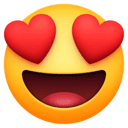 